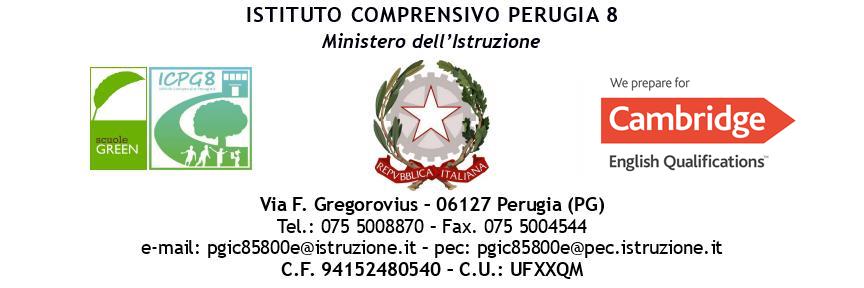 NOTA INTEGRATIVA RELATIVA AL DOCUMENTO DI VALUTAZIONE  1° QUADRIMESTRE A.S. 2022-2023Nome e cognome dell’alunno/a: Classe: Scuola Primaria: DEFINIZIONE PERSONALIZZATA DEI LIVELLI DI APPRENDIMENTO PREVISTI DALL’ORDINANZA N. 172 DEL 4.12.2020PERUGIA, lì --- febbraio 2023                                                                                                                                                                                                                                                                                                         IL   TEAM DOCENTIAVANZATO: INTERMEDIO: BASE: IN VIA DI PRIMA ACQUISIZIONE: 